Bu belge, I. ULUSLARARASI KIŞ TURİZMİ KONGRESİ’nde sunulmak/yayınlanmak üzere gönderilen bildirilere yönelik hakların ATATÜRK ÜNİVERSİTESİ TURİZM FAKÜLTESİ’ne devredilmesine ilişkin yazar(lar)ın beyan ve kabulünü içermektedir. Bu amaçla aşağıda bilgileri verilen bildirinin;Daha önce herhangi bir süreli yayın, konferans/sempozyum/kongre, vb. kapsamında basılı/elektronik olarak yayınlanmadığını,Herhangi bir yayın kapsamında değerlendirme aşamasında olmadığını,Akademik etik kurallarına ve kanunlara aykırı bilgi içermediğini, içermesi durumunda sorumluluğun tamamen yazara/lara ait olduğunu,Diğer şahıs/kurumların haklarına yönelik herhangi bir olumsuz duruma sebep olmadığını, sebep olması durumunda tüm sorumluluğun yazara/lara ait olduğunu,I. ULUSLARARASI KIŞ TURİZM KONGRESİ e-kitapçığında yayınlandıktan sonra aynısının başka bir organizasyon/yayın kapsamında sunulmayacağını ve yayınlanmayacağını,beyan ve kabul ederim.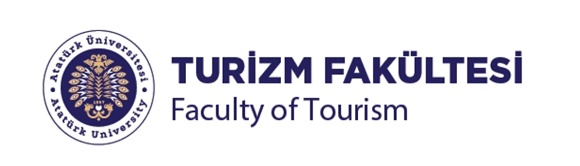 I. ULUSLARARASI KIŞ TURİZMİ KONGRESİTELİF HAKLARI DEVİR BELGESİBildirinin Tam AdıYazar Bilgileri(Unvan, Adı-Soyadı)1.2.3.4.Belgeyi İmzalayan Yazar(Unvan, Adı-Soyadı)Adres (Kurum)Cep TelefonuE-Posta AdresiTarih:……/……./………İmza Tarih:……/……./………İmza 